Пресс-релизУслуги Росреестра доступны в электронном видеПятнадцать лет назад мы и подумать не могли, что «глобальная паутина» откроет для нас столько возможностей. Вам нужен авиабилет? Добро пожаловать на сайт авиакомпании, или же онлайн-кассы. Нужна одежда? К Вашим услугам бесчисленное множество онлайн-магазинов на любой вкус. Необходимо выбрать и забронировать отель? Потратьте около получаса в сети и практически любой отель мира в Вашем распоряжении. Хотите поставить на кадастровый учет недвижимость? Сегодня возможно и это. На портале Росреестра (www.rosreestr.ru) стали доступны электронные услуги по регистрации прав и постановке на кадастровый учет объектов недвижимости.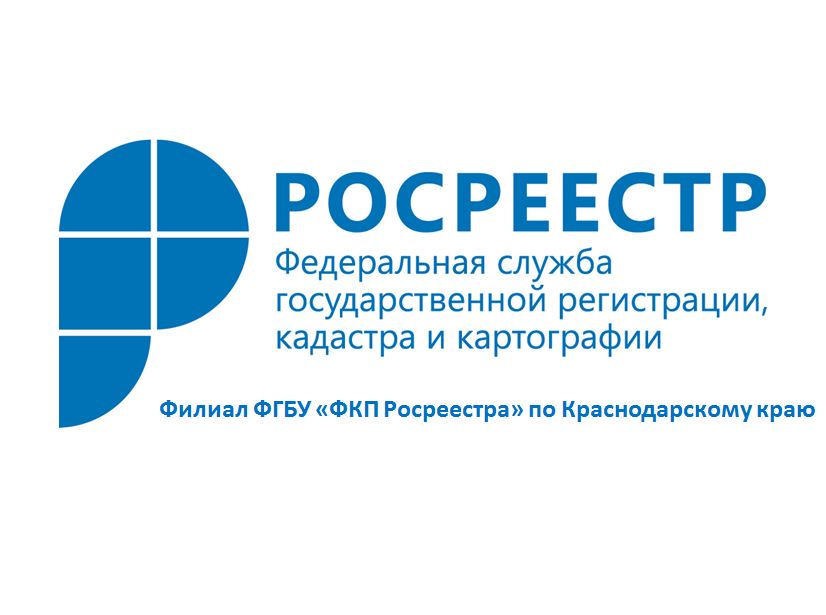 Интернет-аудитория в России растет ежедневно, и она уже является крупнейшей в Европе, поэтому с недавнего времени для федеральных и региональных органов власти, государственных учреждений перевод услуг в электронный вид является направлением приоритетным. И Росреестр здесь лидирует. Только за 2015 год 49 % услуг по регистрации прав и кадастровому учету были оказаны через Интернет. А это больше 2,5 миллионов обращений граждан! И это понятно, ведь при получении госуслуг на портале Росреестра размер государственной пошлины меньше на 30-50 %. Как пользоваться этими услугами? С подробной пошаговой инструкцией Вы можете ознакомиться прямо на сайте, в том числе, доступна информация по срокам предоставления и стоимости необходимой услуги. Особенно выгодным сервис стал для тех, чья деятельность неразрывно связана с рынком недвижимости, а также для представителей государственных органов, которые имеют необходимость обращаться к кадастру недвижимости и реестру прав. Электронные услуги, предоставляемые, кстати, экстерриториально, помогут сберечь время и силы при единовременной подаче большого количества пакетов документов.  ___________________________________________________________________________________________________________________Пресс-служба филиала ФГБУ "ФКП Росреестра" по Краснодарскому краю